 Το  1ο Νηπιαγωγείο Ανδραβίδας,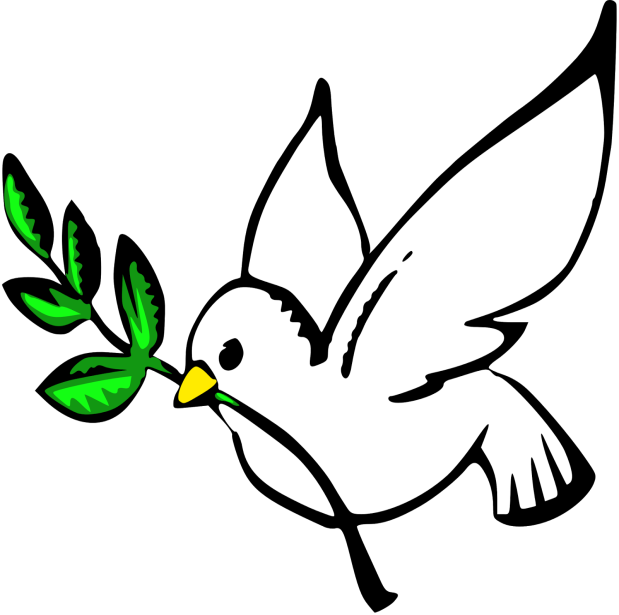  τιμά τη σημερινή ημέρα, την επέτειο του Πολυτεχνείου, ως ημέρα μνήμης και τιμής του αγώνα για τρία θεμελιώδη αγαθά που προαπαιτούνται για κάθε ανάπτυξη και πρόοδο. ΨΩΜΙ-ΠΑΙΔΕΙΑ-ΕΛΕΥΘΕΡΙΑ.https://video.link/w/WkHzb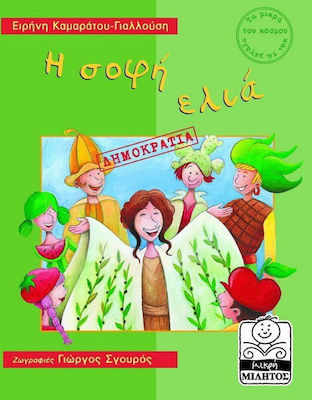 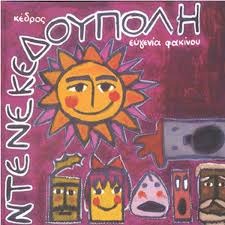 